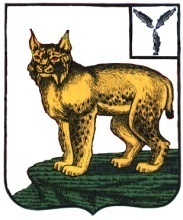 АДМИНИСТРАЦИЯТУРКОВСКОГО МУНИЦИПАЛЬНОГО РАЙОНАСАРАТОВСКОЙ ОБЛАСТИПОСТАНОВЛЕНИЕОт 02.04.2019 г.   № 630О реализации положений Федерального закона от 22 ноября 1995 года №171-ФЗ «О государственном регулировании производства и оборота этилового спирта, алкогольной и спиртосодержащей продукции и об ограничении потребления (распития) алкогольной продукции» и о признании утратившими силу некоторых правовых актов администрации Турковского муниципального районаВ соответствии с Федеральным законом от 22 ноября 1995 года №171-ФЗ «О государственном регулировании производства и оборота этилового спирта, алкогольной и спиртосодержащей продукции и об ограничении потребления (распития) алкогольной продукции», постановлением Правительства РФ от 27 декабря 2012 года № 1425 «Об определении органами государственной власти субъектов Российской Федерации мест массового скопления граждан и мест нахождения источников повышенной опасности, в которых не допускается розничная продажа алкогольной продукции, а также определении органами местного самоуправления границ прилегающих к некоторым организациям и объектам территорий, на которых не допускается розничная продажа алкогольной продукции», в целях определения требований к составу, последовательности разработки, согласования и утверждения границ прилегающих территорий, на которых не допускается розничная продажа алкогольной продукции на территории Турковского муниципального района, Уставом Турковского муниципального района администрация Турковского муниципального района ПОСТАНОВЛЯЕТ:1. Создать комиссию по определению границ прилегающих к некоторым организациям и объектам территорий, на которых не допускается розничная продажа алкогольной продукции, на территории Турковского муниципального района в составе согласно приложению №1.2. Утвердить Положение о комиссии по определению границ прилегающих к некоторым организациям и объектам территорий, на которых не допускается розничная продажа алкогольной продукции, на территории Турковского муниципального района согласно приложению № 2. 3. Определить способ расчета расстояния от организаций и (или) объектов до границ прилегающих территорий, на которых не допускается розничная продажа алкогольной продукции, на территории Турковского муниципального района согласно приложению №3.4. Утвердить Порядок общественного обсуждения проекта постановления администрации Турковского муниципального района по определению границ прилегающих к некоторым организациям и объектам территорий, на которых не допускается розничная продажа алкогольной продукции, на территории Турковского муниципального района согласно приложению №4.5. Управлению образования администрации муниципального района в срок до 10 апреля 2019 года представить перечень объектов относящихся к детским, образовательным организациям и объектам спорта на территории Турковского муниципального района.6. Рекомендовать государственному учреждению здравоохранения Саратовской области «Турковская ЦРБ» в срок до 10 апреля 2019 года представить перечень объектов, относящихся к медицинским организациям на территории Турковского муниципального района.7. Комиссии по определению границ прилегающих к некоторым организациям и объектам территорий, на которых не допускается розничная продажа алкогольной продукции:в срок до 15 мая 2019 года:- определить границы прилегающих к некоторым организациям и объектам территорий, на которых не допускается розничная продажа алкогольной продукции, на территории Турковского муниципального района;- разработать схему границ прилегающих территорий для каждой организации или объекта, на которых не допускается розничная продажа алкогольной продукции, на территории Турковского муниципального района. Границы прилегающих территорий и схемы их границ должны содержать адреса объектов, в которых запрещается розничная продажа алкогольной продукции, а также их графическое изображение на схеме, включая пешеходные (автомобильные) дороги и иные элементы застройки;- разработать проект постановления администрации Турковского муниципального района об определении границ прилегающих к некоторым организациям и объектам территорий, на которых не допускается розничная продажа алкогольной продукции, на территории Турковского муниципального района.- провести общественные обсуждения проекта постановления администрации Турковского муниципального района об определении границ прилегающих к некоторым организациям и объектам территорий, на которых не допускается розничная продажа алкогольной продукции, на территории Турковского муниципального района.8. Признать утратившими силу:распоряжение администрации Турковского муниципального района от 05 марта 2013 года № 56-р «О создании комиссии по определению границ, прилегающих к некоторым организациям и объектам территорий, на которых не допускается розничная продажа алкогольной продукции»;постановление администрации Турковского муниципального района от 13 мая 2013 года № 235 «Об определении границ прилегающих к некоторым организациям и объектам территорий, на которых не допускается розничная продажа алкогольной продукции на территории Турковского муниципального образования Турковского муниципального района Саратовской области».9. Контроль за исполнением настоящего постановления оставляю за собой.Глава Турковского муниципального района						А.В. Никитин Приложение № 1 к постановлению администрации муниципального района от 02.04.2019 г. № 630СОСТАВ комиссии по определению границ прилегающих к некоторым организациям и объектам территорий, на которых не допускается розничная продажа алкогольной продукции, на территории Турковского муниципального районаПриложение № 2 к постановлению администрации муниципального района от 02.04.2019 г. № 630Положение о комиссии по определению границ прилегающих к некоторым организациям и объектам территорий, на которых не допускается розничная продажа алкогольной продукции, на территории Турковского муниципального района1. Общие положения1.1. Настоящее Положение определяет задачи и полномочия Комиссии по определению границ прилегающих к некоторым организациям и объектам территорий, на которых не допускается розничная продажа алкогольной продукции, на территории Турковского муниципального района (далее - Комиссия) порядок ее формирования. Полномочия членов Комиссии, порядок организации и обеспечения деятельности Комиссии.1.2. Комиссия является совещательным и консультативным органом, образованным в целях определения границ прилегающих к некоторым организациям и объектам территорий, на которых не допускается розничная продажа алкогольной продукции, на территории Турковского муниципального района.1.3. В своей деятельности Комиссия руководствуется Градостроительным кодексом Российской Федерации, Земельным кодексом Российской Федерации, Федеральным законом от 22 ноября 1995 года № 171-ФЗ «О государственном регулировании производства и оборота этилового спирта, алкогольной и спиртосодержащей продукции и об ограничении потребления (распития) алкогольной продукции», постановлением Правительства Российской Федерации от 27 декабря 2012 года № 1425 «Об определении органами государственной власти субъектов РФ мест массового скопления граждан и мест нахождения источников повышенной опасности, в которых не допускается розничная продажа алкогольной продукции, а также определении органами местного самоуправления границ прилегающих к некоторым организациям и объектам территорий, на которых не допускается розничная продажа алкогольной продукции».2. Задачи и функции Комиссии2.1. Основной задачей Комиссии является организация работ по определению границ территорий, прилегающих к детским, образовательным, медицинским организациям, объектам спорта, к оптовым и розничным рынкам, вокзалам, аэропортам и иным местам массового скопления граждан и местам нахождения источников повышенной опасности, а так же к объектам военного назначения, на которых не допускается розничная продажа алкогольной продукции на территории Турковского муниципального района.2.2. Для реализации возложенных на нее задач Комиссия выполняет следующие функции:- определение перечня объектов, относящихся к детским, образовательным, медицинским организациям, объектам спорта, к оптовым и розничным рынкам, вокзалам, аэропортам и иным местам массового скопления граждан и местам нахождения источников повышенной опасности, а так же к объектам военного назначения, на которых не допускается розничная продажа алкогольной продукции;- определение схемы границ прилегающих территорий к каждой детской, образовательной, медицинской организации, объектам спорта, оптовым и розничным рынкам, вокзалам, аэропортам и иным местам массового скопления граждан, и местам нахождения источников повышенной опасности, объектам военного назначения;- разработка проекта правового акта администрации Турковского муниципального района об определении границ прилегающих к некоторым организациям и объектам территорий, на которых не допускается розничная продажа алкогольной продукции, на территории Турковского муниципального района;организация проведения общественного обсуждения проекта постановления администрации Турковского муниципального района по определению границ прилегающих к некоторым организациям и объектам территорий, на которых не допускается розничная продажа алкогольной продукции, на территории Турковского муниципального района.3. Полномочия комиссии3.1. Комиссия осуществляет следующие полномочия:- вносит предложения по определению границ прилегающих к некоторым организациям и объектам территорий, на которых не допускается розничная продажа алкогольной продукции, на территории Турковского муниципального района;- запрашивает и получает в установленном порядке необходимую информацию и материалы от органов местного самоуправления Турковского муниципального района, иных организаций, объединений, а также от должностных лиц в пределах ее компетенции;- приглашает на свои заседания должностных лиц органов местного самоуправления Турковского муниципального района, руководителей муниципальных учреждений и предприятий, представителей иных органов, организаций и объединений;- привлекает в установленном порядке для осуществления информационно-аналитических и экспертных работ другие организации, а также специалистов;- совершает иные действия в соответствии с действующим законодательством.4. Полномочия членов Комиссии4.1. Председатель Комиссии:- осуществляет руководство деятельностью Комиссии;- созывает заседания Комиссии;- утверждает повестки заседаний Комиссии;- определяет порядок ведения и ведет заседания Комиссии;- подписывает документы, подготовленные Комиссией.4.2. Секретарь Комиссии:- контролирует своевременное представление материалов и документов для рассмотрения на заседаниях Комиссии;- составляет протоколы заседаний Комиссии;- осуществляет контроль за выполнением решений Комиссии;- выполняет поручения председателя Комиссии.4.3. Члены Комиссии могут вносить предложения по проектам повесток ее заседаний, по порядку рассмотрения и существу обсуждаемых на заседаниях Комиссии вопросов, выступать на заседаниях Комиссии.4.4. Делегирование членами Комиссии своих полномочий иным лицам не допускается.4.5. В случае невозможности присутствия члена Комиссии на заседании он обязан заблаговременно известить об этом секретаря Комиссии. При этом член Комиссии вправе изложить свое мнение по рассматриваемым вопросам в письменной форме, которое доводится до участников заседания Комиссии и отражается в протоколе.5. Организация работы Комиссии5.1. Состав Комиссии утверждается постановлением администрации Турковского муниципального района. Комиссия формируется численностью 7 человек в составе председателя Комиссии, секретаря Комиссии и других членов Комиссии.5.2. Заседания Комиссии проводятся по мере необходимости. В случае необходимости могут проводиться внеочередные заседания Комиссии по решению председателя Комиссии.Подготовку и организацию заседаний Комиссии, а также решение текущих вопросов деятельности Комиссии осуществляет секретарь Комиссии.5.3. Заседание Комиссии ведет председатель Комиссии.5.4. Заседание Комиссии является правомочным, если на нем присутствует более половины членов Комиссии.5.5. Решение Комиссии принимается простым большинством голосов присутствующих на заседании членов Комиссии. В случае равенства голосов решающим является голос председательствующего на заседании Комиссии.5.6. Результаты проведения заседания оформляются протоколом, который подписывается председательствующим на заседании Комиссии и секретарем Комиссии. Приложение № 3 к постановлению администрации муниципального района от 02.04.2019 г. № 630Способ расчета расстояния от организаций и (или) объектов до границ прилегающих территорий, на которых не допускается розничная продажа алкогольной продукции, на территории Турковского муниципального района1. Расчет (способ расчета) расстояния до границ прилегающих к детским, образовательным, медицинским организациям и объектам спорта, оптовым и розничным рынкам, вокзалам, аэропортам и иным местам массового скопления граждан и местам нахождения источников повышенной опасности, определенным Правительством Саратовской области, а также объектам военного назначения территорий, на которых не допускается розничная продажа алкогольной продукции, на территории Турковского муниципального района производится по кратчайшему расстоянию по прямой линии (по радиусу):- при наличии обособленной территории - от входа для посетителей на обособленную территорию до входа для посетителей в стационарный торговый объект; - при отсутствии обособленной территории - от входа для посетителей в здание (строение, сооружение), в котором расположены организации и (или) объекты, указанные в пункте 1 настоящего Приложения, до входа для посетителей в стационарный торговый объект.2. Минимальное значение расстояния от организаций и (или) объектов, указанных в пункте 1 настоящего Приложения, до определяемых границ прилегающих территорий должно составлять:- от образовательных организаций - 100 метров;- от медицинских организаций - 20 метров;- от объектов спорта – 100 метров;- от вокзалов - 10 метров;- от оптовых и розничных рынков, аэропортов и иных мест массового скопления граждан и мест нахождения источников повышенной опасности, определенных правительством Саратовской области, объектов военного назначения - 100 метров.Приложение № 4 к постановлению администрации муниципального района от 02.04.2019 г. № 630Порядок общественного обсуждения проекта постановления администрации Турковского муниципального района по определению границ прилегающих к некоторым организациям и объектам территорий, на которых не допускается розничная продажа алкогольной продукции, на территории Турковского муниципального района1. Настоящий Порядок регламентирует процедуру проведения общественного обсуждения проекта постановления администрации Турковского муниципального района по определению границ прилегающих к некоторым организациям и объектам территорий, на которых не допускается розничная продажа алкогольной продукции, на территории Турковского муниципального района (далее - общественное обсуждение).2. Общественное обсуждение проводится в целях:- информирования граждан, организаций о разработанном проекте постановления администрации Турковского муниципального района по определению границ прилегающих к некоторым организациям и объектам территорий, на которых не допускается розничная продажа алкогольной продукции, на территории Турковского муниципального района (далее – проект постановления);- выявления и учета мнения граждан, организаций о разработанном проекте постановления;- обеспечения гласности и соблюдения интересов граждан при принятии решений по вопросам определения границ прилегающих к некоторым организациям и объектам территорий, на которых не допускается розничная продажа алкогольной продукции, на территории Турковского муниципального района;- вовлечения граждан, организаций в процесс обсуждения проекта постановления.3. Общественное обсуждение проекта постановления организуется администрацией Турковского муниципального района (далее - организатор общественного обсуждения) и проводится комиссией по определению границ прилегающих к некоторым организациям и объектам территорий, на которых не допускается розничная продажа алкогольной продукции, на территории Турковского муниципального района (далее - комиссия).Состав комиссии и порядок ее деятельности утверждается постановлением администрации Турковского муниципального района.4. Общественное обсуждение осуществляется в отношении постановления администрации Турковского муниципального района по определению границ прилегающих к некоторым организациям и объектам территорий, на которых не допускается розничная продажа алкогольной продукции, на территории Турковского муниципального района.5. Общественное обсуждение осуществляется в форме открытого размещения проекта постановления на официальном сайте администрации Турковского муниципального района в информационно-телекоммуникационной сети «Интернет».6. Продолжительность проведения общественного обсуждения составляет 15 календарных дней со дня размещения проекта постановления на официальном сайте администрации Турковского муниципального района в информационно-телекоммуникационной сети «Интернет».7. С целью организации и проведения общественного обсуждения проект постановления комиссия размещает на официальном сайте администрации Турковского муниципального района не позднее, чем за 3 дня до начала общественного обсуждения уведомление о проведении общественного обсуждения. В уведомлении о проведении общественного обсуждения указываются:1) наименование проекта постановления;2) полное наименование и контактные данные разработчика проекта постановления;3) срок проведения общественного обсуждения, в течение которого принимаются предложения и замечания по проекту постановления, а также информация о способах направления предложений и замечаний;4) почтовый адрес, телефон и адрес электронной почты контактного лица, ответственного за прием предложений и замечаний.Одновременно с уведомлением о проведении общественного обсуждения на официальном сайте администрации Турковского муниципального района в информационно-телекоммуникационной сети «Интернет» размещается проект постановления.8. Предложения и замечания направляются в период проведения общественного обсуждения на электронную почту администрации Турковского муниципального района или посредством почтовой связи.9. Замечания и предложения к проекту постановления должны содержать реквизиты заявителя (фамилия, имя, отчество, наименование юридического лица, почтовый адрес заявителя, контактный телефон), суть предложения или замечания, дату. В случае необходимости в подтверждение доводов прилагаются документы и материалы либо их копии.10. Замечания и предложения к проекту постановления, направленные в электронной форме, должны быть оформлены в форматах «.doc»/».docx»/».rtf»/».pdf». 11. Поступившие предложения участников общественного обсуждения регистрируются в день их поступления в журнале регистрации предложений с указанием порядкового регистрационного номера, даты и времени представления предложения, фамилии, имени, отчества гражданина либо наименования организации и фамилии, имени, отчества представителя.Предложения, поступившие после срока, установленного пунктом 6 настоящего Порядка, не принимаются и не регистрируются.12. Комиссия в срок, не превышающий 5 рабочих дней со дня окончания срока общественного обсуждения, рассматривает и анализирует каждое из поступивших предложений и принимает решение о рекомендации его к применению либо отклонению.13. По итогам проведения общественного обсуждения комиссией формируется заключение о результатах общественного обсуждения (далее - протокол) с учетом замечаний и предложений по проекту постановления.14. Результаты общественного обсуждения носят рекомендательный характер.15. В случае целесообразности и обоснованности замечаний и предложений комиссия дорабатывает проект постановления.В случае отсутствия замечаний и предложений к проекту постановления остается без изменений.16. Протокол комиссии подлежит размещению на официальном сайте администрации Турковского муниципального района в информационно-телекоммуникационной сети «Интернет» в течение трех рабочих дней после проведения заседания Комиссии.Губина В.В.- заместитель главы администрации муниципального района – начальник финансового управления администрации муниципального района, председатель комиссии;Рыжкова Л.Г.– главный специалист отдела экономики и муниципального заказа администрации муниципального района, секретарь комиссии;Аверьянова А.С.- начальник отдела экономики и муниципального заказа администрации муниципального района;Беляков А.В.- консультант управления по организационной, правовой и кадровой работе администрации муниципального района;Исайкин С.П.- начальник управления образования администрации муниципального района;Попов В.А.– начальник управления имущества и межведомственного взаимодействия администрации муниципального района;Тарасов А.В.- начальник управления строительства, жилищно-коммунального хозяйства, ГО и ЧС администрации муниципального района;